ATA DE RECEBIMENTO E ABERTURA DE DOCUMENTAÇÃO 004/2024Reuniram-se no dia 22(VINTE E DOIS)dias  de fevereiro de 2024 as 09:00, no(a) PREFEITURA MUNICIPAL PONTE ALTA, os Membros da Comissão de Licitação com o objetivo de licitação na modalidade DISPENSA DE LICITAÇÃO destinado a  CONTRATAÇÃO DO CONSÓRCIO INTERMUNICIPAL DE SAÚDE DA REGIÃO DA AMURES -CIS AMURES PARA EXECUÇÃO DE SERVIÇOS PUBLICOS DE SAÚDE PREVISTOS NO ARTIGO 6º DO ESTATUTO DE CONSÓRCIO PÚBLICO DO CIS AMURES ,ALÉM DAQUELES RELATIVOS A REALIZAÇÃO DE EXAMES EM AUXÍLIO ,DIAGNÓSTICO  E CONSULTAS MÉDICAS ,TERAPIAS/TRATAMENTO PROCEDIMENTO AMBULATORIAIS,CIRURÚRGICOS,AQUISIÇÃO E DISTRIBUIÇÃO DE MEDICAMNETOS,BEM COMO TREINAMENTOS E DESENVOLVIMENTO  DE PESSOAL ,TODOS ELES EXECUTADOS DIRETA OU INDIRETAMENTE PELOS CIS AMURES EM FAVOR DO CONSORCIADO/CONTRATANTE, CONFORME LEI Nº 1.570/202 DO MUNICÍPIO DE PONTE ALTA/SC, LEI FEDERAL 11.107/2005 E DECRETO FEDERAL Nº 6.017/07.Abaixo seguem os licitantes que participaram da licitação:CONSORCIO INTERMUNICIPAL DE SAÚDE DA REGIÃO DA AMURES	07.383.800/0001-88Inicialmente procedeu-se a leitura do teor das mesmas com os esclarecimentos e análise necessários, por ordem de entrada e, rubricadas toda a documentação atinente, tendo o seguinte parecer da comissão:A comissão de licitação após conferir as documentações do participante , CONSORCIO INTERMUNICIPAL DE SAÚDE DA REGIÃO DA AMURES; CIS/AMURES, inscrito sob o CNPJ nº 07.383.800/0001-88, Endereço,Av Presidente Vargas, nº 635, Bairro Sagrado Coração de Jesus, município de Lages/SC, constatou-se que apresentou as seguintes documentações:Ato constitutivo, estatuto ou contrato social em vigor, devidamente registrado na Junta Comercial, em se tratando de sociedades comerciais.Prova de inscrição no Cadastro Nacional de Pessoas Jurídicas (CNPJ);Certificado de Regularidade de Situação com o FGTS ; CRF, emitido pela Caixa Econômica Federal;Certidão Negativa de Débitos Trabalhistas ; CNDT, expedida pela Justiça do Trabalho;Certidão Conjunta Negativa de Débitos Relativos à Tributos Federais e à Dívida Ativa da União, emitida pela Secretaria da Receita Federal;Certidão Negativa de Débitos Estaduais, expedida pela Secretaria de Estado da Fazenda do domicílio ou sede do licitante;-Certidão Negativa de Débito para com a Fazenda Municipal, do domicílio ou sede do licitante.Certidão negativa de Pedido de Concordata ou de Falência, ou de Recuperação Judicial ou Extrajudicial.Atendendo ao edital nº 01/2024, a empresa foi declarada habilitada.Nada mais havendo a constar, lavrou-se o presente termo que será assinado pelos presentes.Ponte Alta, 22 de fevereiro de 2024                                LINDOMAR STANGE KUNHENPRESIDENTEEUVANDRO FERREIRA SANTOSMEMBROFRANCIELE SOMBRIOMEMBRO                          KARINA ALVES CORREA DOS SANTOS              _____________________________________________________                                                                                            MEMBRO     PREFEITURA MUNICIPAL PONTE ALTA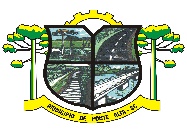 CNPJ:83.755.850/0001-27	Telefone: (49) 3248-0141Endereço: Rua Geremias Alves da Rocha,130 ,CentroCEP: 88550-000 – Ponte Alta/SCDispensa de licitação 03/2024PREFEITURA MUNICIPAL PONTE ALTACNPJ:83.755.850/0001-27	Telefone: (49) 3248-0141Endereço: Rua Geremias Alves da Rocha,130 ,CentroCEP: 88550-000 – Ponte Alta/SCNúmero Processo:	1/2024Data do Processo: 22/02/2024